ПРАВИТЕЛЬСТВО РОССИЙСКОЙ ФЕДЕРАЦИИПОСТАНОВЛЕНИЕот 26 марта 2019 г. N 319О ЕДИНОЙ ИНФОРМАЦИОННОЙ СИСТЕМЕ ЖИЛИЩНОГО СТРОИТЕЛЬСТВАВ соответствии с частью 3.2 статьи 23.3 и частью 4 статьи 23.4 Федерального закона "Об участии в долевом строительстве многоквартирных домов и иных объектов недвижимости и о внесении изменений в некоторые законодательные акты Российской Федерации" Правительство Российской Федерации постановляет:1. Утвердить прилагаемые:требования к технологическим, программным, лингвистическим, правовым и организационным средствам обеспечения пользования единой информационной системой жилищного строительства;Правила размещения информации субъектами информации, обязательное размещение которой предусмотрено законодательством Российской Федерации, в единой информационной системе жилищного строительства;Правила взаимодействия субъектов информации при использовании ими информационных ресурсов единой информационной системы жилищного строительства, в том числе личных кабинетов;(в ред. Постановления Правительства РФ от 18.04.2020 N 552)Правила хранения и обработки информации, содержащейся в единой информационной системе жилищного строительства;Правила взаимодействия единой информационной системы жилищного строительства с инфраструктурой, обеспечивающей информационно-технологическое взаимодействие информационных систем, используемых для предоставления государственных и муниципальных услуг в электронной форме и взаимодействия иных информационных систем с единой информационной системой жилищного строительства, а также единые форматы для информационного взаимодействия иных информационных систем с единой информационной системой жилищного строительства.2. Установить, что информационное взаимодействие единой информационной системы жилищного строительства (далее - система жилищного строительства) с информационными системами федеральных органов исполнительной власти, органов исполнительной власти субъектов Российской Федерации, органов местного самоуправления, публично-правовой компании "Фонд защиты прав граждан - участников долевого строительства" и уполномоченных банков осуществляется:(в ред. Постановления Правительства РФ от 31.12.2020 N 2448)до 1 января 2021 г. - с использованием единой системы межведомственного электронного взаимодействия и (или) программно-технических средств системы, создаваемых единым институтом развития в жилищной сфере, определенным Федеральным законом "О содействии развитию и повышению эффективности управления в жилищной сфере и о внесении изменений в отдельные законодательные акты Российской Федерации" и являющимся оператором системы жилищного строительства (далее - оператор), и обеспечивающих интеграцию системы жилищного строительства с иными информационными системами с соблюдением требований к защите информации, включая персональные данные;с 1 января 2021 г. - с использованием единой системы межведомственного электронного взаимодействия и подключаемых к ней региональных систем межведомственного электронного взаимодействия.3. Принять к сведению, что оператор за счет собственных средств обеспечивает финансовую, организационную и техническую поддержку функционирования системы жилищного строительства, ее взаимодействие с иными информационными системами, а также информационный обмен указанных в пункте 2 настоящего постановления органов и организаций в системе жилищного строительства с использованием единой системы межведомственного электронного взаимодействия.4. Установить, что информация о возникновении технической возможности размещения в системе жилищного строительства информации (документов) в виде электронных файлов в определенных форматах, прием которых в систему жилищного строительства ранее был технически невозможен, в том числе информации (документов), которая содержится в государственных и (или) муниципальных информационных системах и (или) включается в государственные и (или) муниципальные информационные системы в обязательном порядке, включая информационные системы обеспечения градостроительной деятельности, и содержится в реестрах, ведение которых осуществляется в соответствии с федеральными законами, а также информация о создании организационной и технической возможности перехода системы жилищного строительства к информационному взаимодействию с иными информационными системами и информационному обмену между указанными в настоящем постановлении органами и организациями с использованием единой системы межведомственного электронного взаимодействия подлежит опубликованию оператором на сайте системы жилищного строительства в информационно-телекоммуникационной сети "Интернет".(в ред. Постановления Правительства РФ от 14.12.2021 N 2292)5. Настоящее постановление вступает в силу по истечении 2 месяцев со дня его официального опубликования.Председатель ПравительстваРоссийской ФедерацииД.МЕДВЕДЕВУтвержденыпостановлением ПравительстваРоссийской Федерацииот 26 марта 2019 г. N 319ТРЕБОВАНИЯК ТЕХНОЛОГИЧЕСКИМ, ПРОГРАММНЫМ, ЛИНГВИСТИЧЕСКИМ, ПРАВОВЫМИ ОРГАНИЗАЦИОННЫМ СРЕДСТВАМ ОБЕСПЕЧЕНИЯ ПОЛЬЗОВАНИЯ ЕДИНОЙИНФОРМАЦИОННОЙ СИСТЕМОЙ ЖИЛИЩНОГО СТРОИТЕЛЬСТВА1. Используемые для поддержки функционирования единой информационной системы жилищного строительства (далее - система жилищного строительства) технологические, программные средства должны размещаться на территории Российской Федерации и обеспечивать:а) размещение в автоматическом или автоматизированном режиме информации, которая в соответствии с Федеральным законом "О содействии развитию и повышению эффективности управления в жилищной сфере и о внесении изменений в отдельные законодательные акты Российской Федерации" и Федеральным законом "Об участии в долевом строительстве многоквартирных домов и иных объектов недвижимости и о внесении изменений в некоторые законодательные акты Российской Федерации" должна размещаться в системе жилищного строительства из государственных или муниципальных информационных систем, включая информационные системы обеспечения градостроительной деятельности и реестры, ведение которых осуществляется в соответствии с федеральными законами;(в ред. Постановления Правительства РФ от 14.12.2021 N 2292)б) ввод в систему жилищного строительства органами и лицами, являющимися в соответствии с федеральными законами и иными нормативными правовыми актами Российской Федерации субъектами информации, информации в виде электронных документов, подписанных усиленной квалифицированной электронной подписью, и заполнение разработанных единым институтом развития в жилищной сфере, определенным Федеральным законом "О содействии развитию и повышению эффективности управления в жилищной сфере и о внесении изменений в отдельные законодательные акты Российской Федерации", являющимся оператором системы жилищного строительства (далее - оператор, субъекты информации), электронных форм (шаблонов, формуляров) документов, а также ввод в систему жилищного строительства иной информации, определенной законодательством Российской Федерации либо соглашениями с оператором;(в ред. Постановления Правительства РФ от 14.12.2021 N 2292)в) взаимодействие системы жилищного строительства с инфраструктурой, обеспечивающей информационно-технологическое взаимодействие информационных систем, используемых для предоставления государственных и муниципальных услуг в электронной форме, посредством единой системы межведомственного электронного взаимодействия, а также взаимодействие системы жилищного строительства с иными информационными системами;г) доступность информации, за исключением информации, доступ к которой ограничен в соответствии с законодательством Российской Федерации, для субъектов информации и иных пользователей системы жилищного строительства, в том числе путем поиска по содержанию и реквизитам размещенных в системе жилищного строительства документов, а также путем поиска и получения информации с использованием общедоступных поисковых систем (в открытой части системы жилищного строительства);д) программно-техническую защиту размещенной в системе жилищного строительства информации;е) информационное взаимодействие между субъектами информации (в том числе с использованием их личных кабинетов) в целях направления уведомлений, запросов, предписаний и информации об их исполнении, обмена сообщениями, а также в иных предусмотренных законодательством Российской Федерации целях;ж) автоматическую форматно-логическую проверку информации;з) автоматизированное ведение электронных журналов учета операций, осуществляемых в системе жилищного строительства, с фиксацией размещения и изменения информации, точного времени совершения таких операций, содержания изменений и сведений о субъектах информации, осуществивших указанные действия;и) круглосуточную непрерывную работу системы жилищного строительства, за исключением заблаговременно (не менее чем за 6 часов) объявляемых плановых перерывов для проведения регламентных и технологических работ, производящихся не чаще 2 раз в течение одного календарного месяца, длительность которых не может превышать 6 часов в пределах одних суток, за исключением перерывов, связанных с возникновением технических неполадок (технологических сбоев) в системе жилищного строительства;к) копирование размещенной в системе жилищного строительства информации на резервные материальные носители с возможностью ее восстановления с использованием таких носителей в течение одних суток с момента возникновения полной или частичной технической недоступности системы жилищного строительства для пользователей;л) защиту размещенной в системе жилищного строительства информации от несанкционированного копирования, распространения, уничтожения, изменения и блокирования доступа к ней, а также защиту системы жилищного строительства и информации от иных неправомерных действий со стороны субъектов информации и третьих лиц.2. Размещение в системе жилищного строительства информации осуществляется на русском языке, а также может дополнительно осуществляться на государственных языках республик Российской Федерации. Наименования иностранных юридических лиц и имена физических лиц, а также проектов строительства могут быть указаны с использованием букв латинского алфавита. Использование в системе жилищного строительства специальных обозначений и знаков, препятствующих пользованию системой жилищного строительства лицами, не имеющими специальных навыков в области компьютерной техники и компьютерного программирования, не допускается.3. Правовыми средствами обеспечения пользования системой жилищного строительства являются следующие документы, подготавливаемые и публикуемые оператором на сайте системы жилищного строительства в информационно-телекоммуникационной сети "Интернет" (далее - сеть "Интернет"):а) наглядные и доступные для любых пользователей, в том числе не обладающих специальными навыками в области компьютерной техники и компьютерного программирования, правила предоставления доступа к системе жилищного строительства и ее использования;б) организационно-распорядительные и методические документы, необходимые для обеспечения функционирования системы жилищного строительства в соответствии с настоящими требованиями, выполнение которых является обязательным для оператора, субъектов информации и иных пользователей информации, размещенной в системе жилищного строительства;в) правила ведения личных кабинетов субъектов информации.4. Документы, указанные в подпункте "б" пункта 3 настоящих требований, и вносимые в них изменения вступают в силу не ранее чем через 3 месяца со дня опубликования на сайте системы жилищного строительства в сети "Интернет".Внесение изменений в указанные в подпункте "б" пункта 3 настоящих требований документы допускается не чаще одного раза в 3 месяца.5. Организационными средствами обеспечения пользования системой жилищного строительства являются:а) обеспечение оператором круглосуточного функционирования службы технической поддержки, осуществляющей связь с субъектами информации для оперативного разрешения возникающих у них при использовании системы жилищного строительства вопросов;б) обеспечение оператором физической и электротехнической защиты компьютерной техники, с использованием которой осуществляется функционирование системы жилищного строительства;в) определение оператором должностных лиц, несущих персональную ответственность за обеспечение бесперебойного функционирования системы жилищного строительства с указанием способов оперативной связи с ними на сайте системы жилищного строительства в сети "Интернет";г) обеспечение оператором периодического обновления программно-технической базы функционирования системы жилищного строительства.6. В случае возникновения временной неработоспособности (технологического сбоя) системы жилищного строительства оператор обязан разместить на сайте системы жилищного строительства в сети "Интернет" информацию о возникновении такого сбоя не позднее одного часа с момента выявления указанной неработоспособности, а также указать предполагаемое время восстановления работоспособности системы жилищного строительства.После ликвидации возникшего технологического сбоя оператор обязан не позднее одного часа с момента указанной ликвидации разместить на сайте системы жилищного строительства в сети "Интернет" информацию о восстановлении работоспособности системы жилищного строительства.Утвержденыпостановлением ПравительстваРоссийской Федерацииот 26 марта 2019 г. N 319ПРАВИЛАРАЗМЕЩЕНИЯ ИНФОРМАЦИИ СУБЪЕКТАМИ ИНФОРМАЦИИ, ОБЯЗАТЕЛЬНОЕРАЗМЕЩЕНИЕ КОТОРОЙ ПРЕДУСМОТРЕНО ЗАКОНОДАТЕЛЬСТВОМРОССИЙСКОЙ ФЕДЕРАЦИИ, В ЕДИНОЙ ИНФОРМАЦИОННОЙСИСТЕМЕ ЖИЛИЩНОГО СТРОИТЕЛЬСТВА1. Настоящие Правила устанавливают порядок, способы, сроки и периодичность размещения информации, обязательное размещение которой предусмотрено законодательством Российской Федерации, в единой информационной системе жилищного строительства (далее - система жилищного строительства, информация), а также состав сведений, относящихся к информации.(в ред. Постановления Правительства РФ от 18.04.2020 N 552)2. Информация размещается указанными в части 4 статьи 5.2 Федерального закона "О содействии развитию и повышению эффективности управления в жилищной сфере и о внесении изменений в отдельные законодательные акты Российской Федерации", части 3.1 статьи 23.3 Федерального закона "Об участии в долевом строительстве многоквартирных домов и иных объектов недвижимости и о внесении изменений в некоторые законодательные акты Российской Федерации" субъектами информации (далее - субъекты информации) самостоятельно, без предварительного запроса о ее предоставлении единым институтом развития в жилищной сфере, определенным Федеральным законом "О содействии развитию и повышению эффективности управления в жилищной сфере и о внесении изменений в отдельные законодательные акты Российской Федерации" и являющимся оператором системы жилищного строительства (далее - оператор), без его согласия на такое размещение и не требует проведения оператором предварительной проверки содержания размещаемой информации.(в ред. Постановления Правительства РФ от 14.12.2021 N 2292)Ответственность за достоверность размещенной в системе жилищного строительства информации, в том числе ответственность за соответствие включенной в состав информации электронной копии (электронного образа) документа его подлиннику на бумажном носителе, несет разместивший ее субъект информации.3. Субъекты информации размещают информацию в системе жилищного строительства одним из следующих способов:(в ред. Постановления Правительства РФ от 18.04.2020 N 552)а) заполнение в своем личном кабинете (в случае если для субъекта информации Федеральным законом "Об участии в долевом строительстве многоквартирных домов и иных объектов недвижимости и о внесении изменений в некоторые законодательные акты Российской Федерации" (далее - Федеральный закон) предусмотрено использование личного кабинета) разработанных оператором электронных форм (формуляров, шаблонов) документов и их подписание усиленной квалифицированной электронной подписью уполномоченного должностного лица субъекта информации, осуществившего ввод информации в систему жилищного строительства;(в ред. Постановления Правительства РФ от 14.12.2021 N 2292)б) передача в систему жилищного строительства информации (документов) в виде электронных файлов форматов .xml, .json, .docx, .xlsx, .txt, .mssql, .dump, .rar, .zip, .tar, .jpeg, .jpg, .png, .tiff, .pdf, .svg, .sig, сведения и (или) свойства которых позволяют определить размещенный в системе жилищного строительства документ, субъекта информации, разместившего его в системе жилищного строительства, а также должностное лицо субъекта информации, ответственное за размещение информации в системе жилищного строительства, и способы оперативной связи с таким лицом.4. Под контролирующими органами в настоящих Правилах понимаются уполномоченные на осуществление регионального государственного контроля (надзора) в области долевого строительства многоквартирных домов и (или) иных объектов недвижимости органы исполнительной власти субъектов Российской Федерации.(п. 4 в ред. Постановления Правительства РФ от 14.12.2021 N 2292)5. В случаях если использование указанного в подпункте "б" пункта 3 настоящих Правил способа передачи в систему жилищного строительства информации (документов) технологически невозможно или нецелесообразно по иным основаниям в течение определенного времени либо постоянно, субъекты информации, являющиеся федеральными органами исполнительной власти либо органами исполнительной власти субъектов Российской Федерации, размещают информацию в системе жилищного строительства способом, определенным в соглашении, заключаемом оператором с такими органами.6. Федеральная служба государственной регистрации, кадастра и картографии и ее территориальные органы (далее - орган регистрации прав), размещает информацию в системе жилищного строительства в соответствии с подпунктом "б" пункта 3 настоящих Правил либо способом, определенным в соглашении, заключаемом с оператором.7. Оператор определяет требования к данным и структуре электронных файлов информации, размещаемой в системе жилищного строительства. В случае если субъектами информации являются федеральные органы исполнительной власти либо органы исполнительной власти субъектов Российской Федерации, требования к структуре указанных файлов определяются оператором в соответствии с заключенным им с такими органами соглашением.8. В закрытой части системы жилищного строительства размещается указанная в части 6.1, в пунктах 3 и 5 части 7.3 статьи 23.3 Федерального закона и в части 7 статьи 9.4 Федерального закона "О публично-правовой компании по защите прав граждан - участников долевого строительства при несостоятельности (банкротстве) застройщиков и о внесении изменений в отдельные законодательные акты Российской Федерации" информация и информация, доступ к которой в соответствии с законодательством Российской Федерации ограничен, в том числе информация, размещаемая в системе жилищного строительства органом регистрации прав, за исключением информации, размещаемой им в открытой части системы жилищного строительства в объеме сведений, подлежащих размещению на публичной кадастровой карте.(в ред. Постановлений Правительства РФ от 18.04.2020 N 552, от 14.12.2021 N 2292)9. Застройщик, определяемый в соответствии с пунктом 1 статьи 2 Федерального закона, размещает в системе жилищного строительства:(в ред. Постановления Правительства РФ от 14.12.2021 N 2292)а) каждое полученное до 1 июля 2018 г. разрешение на строительство многоквартирного дома (домов) и (или) иного объекта (объектов) недвижимости, в состав которого входят объекты долевого строительства и (или) строительство (создание) которого осуществляется с привлечением денежных средств участников долевого строительства (далее - объект недвижимости), который по состоянию на 1 октября 2018 г. не введен в эксплуатацию, в том числе в отношении объектов недвижимости, строительство которых и (или) привлечение денежных средств участников долевого строительства для строительства которых по состоянию на 1 октября 2018 г. еще не начато.В случае внесения изменений в любое из указанных разрешений на строительство в системе жилищного строительства должно быть размещено выданное застройщику взамен предыдущего разрешение на строительство без удаления из системы жилищного строительства утратившего силу разрешения на строительство;б) каждое полученное после 1 июля 2018 г. разрешение на строительство объекта недвижимости, в том числе в отношении объектов недвижимости, строительство которых и (или) привлечение денежных средств участников долевого строительства для строительства которых по состоянию на 1 октября 2018 г. еще не начато.В случае внесения изменений в любое из указанных разрешений на строительство в системе жилищного строительства должно быть размещено выданное застройщику взамен предыдущего разрешение на строительство без удаления из системы жилищного строительства утратившего силу разрешения на строительство.В случае внесения в разрешение на строительство изменений без замены такого разрешения в системе жилищного строительства должно быть размещено решение органа, уполномоченного на выдачу разрешений на строительство, содержащего сведения о внесенных в разрешение на строительство изменениях;в) сведения о прекращении действия любого из размещенных в системе жилищного строительства разрешений на строительство с указанием оснований принятия органом, уполномоченным на выдачу разрешений на строительство, такого решения и с размещением в системе жилищного строительства этого решения не позднее чем через 5 рабочих дней после принятия такого решения;г) проектные декларации в отношении объектов недвижимости, указанных в подпунктах "а" и "б" настоящего пункта, во всех их версиях (редакциях).В случае внесения застройщиком изменений в проектную декларацию информация о таких изменениях также подлежит размещению в системе жилищного строительства. При этом оператором в системе жилищного строительства обеспечивается возможность выделения актуальной версии (редакции) проектной декларации способом, позволяющим субъектам информации и пользователям информации явным образом отличить такую версию (редакцию) декларации от любых иных ее версий (редакций);(в ред. Постановления Правительства РФ от 14.12.2021 N 2292)д) все разрешения на ввод в эксплуатацию многоквартирных домов и (или) иных объектов недвижимости, в проектах строительства которых принимали участие застройщик и (или) его основное общество или дочернее общество такого основного общества в течение 3 лет, предшествующих опубликованию проектной декларации;е) каждое полученное застройщиком разрешение на ввод в эксплуатацию объекта недвижимости, указанного в каждой размещенной в системе жилищного строительства проектной декларации;ж) все выданные застройщику контролирующим органом заключения о соответствии застройщика и проектной декларации установленным законодательством о долевом строительстве требованиям, а в случае направления контролирующим органом застройщику отказа в выдаче заключения - также такой отказ;з) утратил силу. - Постановление Правительства РФ от 31.12.2020 N 2448;и) промежуточную бухгалтерскую (финансовую) отчетность за I квартал, первое полугодие и 9 месяцев каждого года, в течение которого был начат и продолжает осуществляться проект строительства, информация о котором раскрыта в составе каждой размещенной в системе жилищного строительства проектной декларации.Промежуточная бухгалтерская (финансовая) отчетность размещается не позднее 30 календарных дней после окончания соответствующего промежуточного отчетного периода;к) годовую бухгалтерскую (финансовую) отчетность и аудиторское заключение в отношении такой отчетности за каждый год, в течение которого был начат и продолжает осуществляться проект строительства, информация о котором раскрыта в составе каждой размещенной в системе жилищного строительства проектной декларации.Годовая бухгалтерская (финансовая) отчетность и аудиторское заключение в отношении такой отчетности размещаются не позднее 120 календарных дней после окончания соответствующего отчетного года;л) фотографии каждого строящегося (создаваемого) застройщиком объекта недвижимости, информация о проекте строительства которого раскрыта в составе каждой размещенной в системе жилищного строительства проектной декларации.Сопутствующая размещенным в системе жилищного строительства фотографиям информация должна содержать сведения о дате проведения фотосъемки;м) градостроительные планы земельных участков и схемы планировочной организации всех земельных участков, на которых осуществляется строительство каждого объекта недвижимости, информация о проекте строительства которого раскрыта в составе каждой размещенной в системе жилищного строительства проектной декларации.В случаях если в соответствии с законодательством о градостроительной деятельности в указанные документы вносятся изменения, в системе жилищного строительства подлежат размещению решения уполномоченных органов власти, содержащие информацию о таких изменениях;н) справки застройщика, осуществляющего привлечение денежных средств участников долевого строительства без использования счетов эскроу, о размере собственных средств и соблюдении нормативов финансовой устойчивости за каждый истекший квартал в период, начало которого определяется датой получения застройщиком заключения контролирующего органа о соответствии застройщика и проектной декларации установленным в законе требованиям, а в случае осуществления застройщиком деятельности по строительству объектов недвижимости одновременно по 2 или более проектам строительства - за каждый истекший квартал в период, начало которого определяется одним из указанных заключений с наиболее ранней датой.(в ред. Постановления Правительства РФ от 31.12.2020 N 2448)Первая справка застройщика о размере собственных средств и соблюдении нормативов финансовой устойчивости размещается застройщиком в системе жилищного строительства одновременно с размещением первой проектной декларации, заключение о соответствии которой установленным Федеральным законом требованиям получено застройщиком после 1 октября 2018 г. В последующем размещение указанных справок осуществляется застройщиком ежеквартально одновременно с размещением промежуточной бухгалтерской (финансовой) отчетности и годовой бухгалтерской (финансовой) отчетности.(в ред. Постановлений Правительства РФ от 28.08.2019 N 1107, от 31.12.2020 N 2448)о) сведения о введении в отношении застройщика одной из процедур, применяемых в деле о банкротстве, в соответствии с Федеральным законом "О несостоятельности (банкротстве)";п) извещение о начале работ по строительству объекта недвижимости, если направление такого извещения застройщиком является обязательным в соответствии с частью 5 статьи 52 Градостроительного кодекса Российской Федерации. Указанное извещение размещается в системе жилищного строительства без приложения к нему предусмотренных Градостроительным кодексом Российской Федерации документов;р) сведения об открытии (закрытии) расчетного счета застройщика в отношении каждого полученного им разрешения на строительство объекта недвижимости, информация о проекте строительства которого раскрыта в составе каждой размещенной в системе жилищного строительства проектной декларации;с) документы, подтверждающие права застройщика на земельный участок (участки), на котором осуществляется строительство каждого объекта (объектов) недвижимости, указанного в размещенных в системе жилищного строительства проектных декларациях (выписка из Единого государственного реестра недвижимости, зарегистрированный в Едином государственном реестре недвижимости договор аренды (субаренды) земельного участка);т) ежеквартальную отчетность застройщика об осуществлении деятельности, связанной с привлечением денежных средств участников долевого строительства, а также сводные накопительные ведомости проекта строительства;(в ред. Постановления Правительства РФ от 31.12.2020 N 2448)у) информацию о физических лицах, которые в конечном счете прямо или косвенно (через третьих лиц) владеют (имеют в капитале долю участия более чем 5 процентов) корпоративным юридическим лицом - застройщиком, с указанием фамилии, имени и отчества (при наличии) таких лиц, места жительства (места постоянного пребывания), индивидуального номера налогоплательщика или аналогичного идентификационного признака для иностранных граждан, страхового номера индивидуального лицевого счета в системе обязательного пенсионного страхования (при наличии) или аналогичного идентификационного признака для иностранных граждан;ф) информацию о лицах, осуществляющих работы, поставки товаров и (или) предоставляющих услуги по проведению инженерных изысканий, архитектурно-строительного проектирования и строительства в предусмотренном Федеральным законом составе такой информации и при поступлении застройщику запроса от контролирующего органа о ее предоставлении;х) проект (проекты) договора участия в долевом строительстве, используемого для привлечения денежных средств участников долевого строительства;ц) утратил силу. - Постановление Правительства РФ от 31.12.2020 N 2448.10. Указанная в подпункте "т" пункта 9 настоящих Правил информация за I квартал, первое полугодие и 9 месяцев размещается застройщиком в системе жилищного строительства одновременно с размещением промежуточной бухгалтерской (финансовой) отчетности, за истекший год - одновременно с размещением годовой бухгалтерской (финансовой) отчетности.(в ред. Постановления Правительства РФ от 31.12.2020 N 2448)Указанная в подпунктах "у" и "ф" пункта 9 настоящих Правил информация размещается застройщиком в системе жилищного строительства одновременно с размещением проектной декларации, раскрытие информации о которой было осуществлено застройщиком впервые. Изменения указанной информации раскрываются застройщиком не позднее 3 рабочих дней после возникновения таких изменений.10(1) Застройщики, определяемые в соответствии с пунктом 1 статьи 2 Федерального закона, получившие заключения экспертизы проектной документации и (или) результатов инженерных изысканий, заключения экспертизы проектной документации, в которую внесены изменения, до 1 июля 2018 г., а также застройщики, которые в соответствии с Федеральным законом осуществляют строительство объектов, в отношении проектной документации и (или) результатов инженерных изысканий которых экспертиза не проводится в соответствии с частями 2 и 3 статьи 49 Градостроительного кодекса Российской Федерации, размещают в системе жилищного строительства проектную документацию и результаты инженерных изысканий (в форме отчетной документации о выполнении инженерных изысканий) в составе текстовой и графической частей, а также приложений к ним (в текстовой, графической и иных формах) (далее - документация) с использованием своих личных кабинетов в соответствии с пунктами 10(2) - 10(3) настоящих Правил.(в ред. Постановлений Правительства РФ от 31.12.2020 N 2448, от 14.12.2021 N 2292)В случае внесения в размещенную в системе жилищного строительства проектную документацию изменений, в отношении которых в соответствии с частью 3.8 статьи 49 Градостроительного кодекса Российской Федерации экспертиза не была проведена по решению застройщика, такие изменения также подлежат размещению в системе жилищного строительства в соответствии с настоящим пунктом и пунктом 10(2) настоящих Правил.(абзац введен Постановлением Правительства РФ от 31.12.2020 N 2448)(п. 10(1) введен Постановлением Правительства РФ от 28.08.2019 N 1107)10(2) Документация размещается в системе жилищного строительства в виде электронных файлов формата .pdf, при этом графическая часть документации размещается также в виде электронных файлов исходных форматов, использованных при подготовке документации. Если документация в полном объеме или в какой-либо ее части была подготовлена или приобретена застройщиком, определяемым в соответствии с пунктом 1 статьи 2 Федерального закона, в виде документов на бумажных носителях, такие документы размещаются в системе жилищного строительства в виде электронных образов сканированных документов.(в ред. Постановления Правительства РФ от 14.12.2021 N 2292)Входящие в состав документации электронные образы сканированных документов, размещаемые застройщиком в системе жилищного строительства в соответствии с настоящими Правилами, а также используемое застройщиками при их изготовлении программное обеспечение должны соответствовать требованиям, устанавливаемым в документах, подготавливаемых и публикуемых оператором на сайте системы жилищного строительства в информационно-телекоммуникационной сети "Интернет" в соответствии с пунктом 3 требований к технологическим, программным, лингвистическим, правовым и организационным средствам обеспечения пользования единой информационной системой жилищного строительства, утвержденных постановлением Правительства Российской Федерации от 26 марта 2019 г. N 319 "О единой информационной системе жилищного строительства".(п. 10(2) введен Постановлением Правительства РФ от 28.08.2019 N 1107)10(3) Документация размещается застройщиком, определяемым в соответствии с пунктом 1 статьи 2 Федерального закона, в системе жилищного строительства в полном объеме в том виде, в котором она являлась предметом экспертизы проектной документации и результатов инженерных изысканий, по итогам проведения которой застройщику было выдано положительное заключение.(в ред. Постановления Правительства РФ от 14.12.2021 N 2292)Документация подлежит размещению с учетом последовательности расположения ее разделов, а также последовательности расположения отдельных частей (элементов) каждого из ее разделов в соответствии с требованиями, установленными законодательством Российской Федерации о градостроительной деятельности.(п. 10(3) введен Постановлением Правительства РФ от 28.08.2019 N 1107)10(4). Жилищно-строительные кооперативы размещают в системе жилищного строительства документы и информацию, предусмотренную Жилищным кодексом Российской Федерации.(п. 10(4) введен Постановлением Правительства РФ от 18.04.2020 N 552)10(5). Застройщик, осуществляющий строительство многоквартирных домов без привлечения денежных средств граждан и юридических лиц в соответствии с Федеральным законом, размещает в системе жилищного строительства:а) разрешение на строительство многоквартирного дома;б) решение о прекращении действия разрешения на строительство многоквартирного дома, о внесении изменений в разрешение на строительство многоквартирного дома;в) следующие сведения о застройщике:для застройщика, являющегося юридическим лицом:фирменное наименование (наименование) застройщика, место нахождения застройщика, режим его работы, номер телефона, адрес сайта в информационно-телекоммуникационной сети "Интернет" (при наличии), адрес электронной почты, фамилия, имя и отчество (при наличии) лица, исполняющего функции единоличного исполнительного органа застройщика, индивидуализирующее застройщика коммерческое обозначение (при наличии);идентификационный номер налогоплательщика, сведения о государственной регистрации застройщика;для застройщика, являющегося индивидуальным предпринимателем:фамилия, имя и отчество (при наличии);идентификационный номер налогоплательщика;сведения о государственной регистрации индивидуального предпринимателя;г) сведения о членстве застройщика в саморегулируемых организациях в области инженерных изысканий, архитектурно-строительного проектирования, строительства, реконструкции, капитального ремонта, сноса объектов капитального строительства, а также о членстве застройщика в иных некоммерческих организациях (в том числе обществах взаимного страхования, ассоциациях), если он является членом таких организаций (при наличии);д) сведения о правоустанавливающих документах на земельный участок, подлежащий застройке;е) следующие сведения о многоквартирном доме:местоположение;основные характеристики многоквартирного дома (общая площадь объекта капитального строительства, общая площадь входящих в его состав жилых помещений, нежилых помещений, машино-мест, количество этажей, в том числе подземных, материал наружных стен и межэтажных перекрытий, класс энергоэффективности, класс сейсмостойкости);предполагаемый срок получения разрешения на ввод в эксплуатацию многоквартирного дома;ж) разрешение на ввод в эксплуатацию многоквартирного дома.(п. 10(5) введен Постановлением Правительства РФ от 02.06.2022 N 1013)10(6). Документы и сведения, указанные в пункте 10(5) настоящих Правил, размещаются застройщиком в системе жилищного строительства в следующие сроки:а) документы, указанные в подпунктах "а", "б" и "ж" пункта 10(5) настоящих Правил, - в течение 10 рабочих дней после их получения застройщиком;б) сведения, указанные в подпунктах "в" - "е" пункта 10(5) настоящих Правил, - в течение 5 рабочих дней после размещения застройщиком в системе жилищного строительства разрешения на строительство многоквартирного дома.(п. 10(6) введен Постановлением Правительства РФ от 02.06.2022 N 1013)10(7). Застройщик, определяемый в соответствии с пунктом 1 статьи 2 Федерального закона и привлекающий денежные средства участников долевого строительства для строительства индивидуальных жилых домов в границах территории малоэтажного жилого комплекса, размещает в системе жилищного строительства:а) разрешение на строительство малоэтажного жилого комплекса или его этапа в случае выдачи разрешения на отдельный этап строительства;б) проектную декларацию, в том числе с внесенными в нее изменениями, в отношении проекта строительства малоэтажного жилого комплекса или его этапа, указанных в подпункте "а" настоящего пункта;в) извещения о начале работ по строительству, реконструкции объектов капитального строительства, которые будут входить в состав общего имущества малоэтажного жилого комплекса, если направление таких извещений застройщиком является обязательным в соответствии с частью 5 статьи 52 Градостроительного кодекса Российской Федерации;г) проект (проекты) договора участия в долевом строительстве в отношении индивидуального жилого дома в границах территории малоэтажного жилого комплекса;д) следующую информацию о застройщике:фирменное наименование (наименования) застройщика, место нахождения застройщика, режим его работы, номер телефона, адрес официального сайта застройщика в информационно-телекоммуникационной сети "Интернет" и адрес электронной почты, фамилия, имя, отчество (если имеется) лица, исполняющего функции единоличного исполнительного органа застройщика, а также индивидуализирующее застройщика коммерческое обозначение, если застройщик планирует использовать такое коммерческое обозначение в рекламе, связанной с привлечением денежных средств участников долевого строительства;сведения о государственной регистрации застройщика;размер полностью оплаченного уставного капитала застройщика;е) индивидуализирующее малоэтажный жилой комплекс коммерческое обозначение, если застройщик планирует использовать такое коммерческое обозначение (наименование малоэтажного жилого комплекса) в рекламе, связанной с привлечением денежных средств участников долевого строительства;ж) сведения о генеральном подрядчике, выполняющем работы в соответствии с договором строительного подряда, заключенным с застройщиком;з) сведения о виде права застройщика на земельный участок (земельные участки), на котором (которых) осуществляется или будет осуществляться строительство (создание) малоэтажного жилого комплекса;и) реквизиты правоустанавливающего документа (документов) на земельный участок (земельные участки);к) сведения о собственнике земельного участка (собственниках земельных участков) в случае, если застройщик не является собственником земельного участка (земельных участков), о кадастровых номерах и площадях таких земельных участков;л) сведения о планируемых элементах благоустройства;м) предельные параметры разрешенного строительства в границах территории малоэтажного жилого комплекса;н) сведения о местоположении и характеристиках индивидуальных жилых домов и иных объектов недвижимости, строящихся в границах территории малоэтажного жилого комплекса;о) сведения о планируемом подключении (технологическом присоединении) индивидуальных жилых домов и иных объектов недвижимости, строящихся в границах территории малоэтажного жилого комплекса, к сетям инженерно-технического обеспечения, размер платы за такое подключение;п) сведения о составе общего имущества в строящемся (создаваемом) в рамках проекта строительства малоэтажном жилом комплексе (перечень объектов с указанием видов их разрешенного использования, перечень технологического и инженерного оборудования, предназначенного для обслуживания этих объектов);р) сроки строительства, в том числе предполагаемый срок передачи индивидуальных жилых домов участникам долевого строительства;с) срок завершения строительства (создания) общего имущества в границах территории малоэтажного жилого комплекса;т) сведения о банке, в котором участниками долевого строительства должны быть открыты счета эскроу в случае привлечения застройщиком целевого кредита;у) реквизиты утвержденных проекта планировки территории и проекта межевания территории малоэтажного жилого комплекса;ф) промежуточную бухгалтерскую (финансовую) отчетность за I квартал, первое полугодие и 9 месяцев каждого года, в течение которого был начат и продолжает осуществляться проект строительства индивидуальных жилых домов в границах территории малоэтажного жилого комплекса;х) годовую бухгалтерскую (финансовую) отчетность и аудиторское заключение в отношении такой отчетности за каждый год, в течение которого был начат и продолжает осуществляться проект строительства индивидуальных жилых домов в границах территории малоэтажного жилого комплекса;ц) фотографии малоэтажного жилого комплекса, отражающие текущее состояние его строительства (создания);ч) сведения о введении в отношении застройщика одной из процедур, применяемых в деле о банкротстве в соответствии с Федеральным законом "О несостоятельности (банкротстве)";ш) сведения об открытии или о закрытии расчетного счета застройщика с указанием номера такого счета, наименования уполномоченного банка и его идентификаторов (идентификационный номер налогоплательщика, основной государственный регистрационный номер);щ) план каждого индивидуального жилого дома с указанием его местоположения, планируемой общей площади и площади каждого помещения в таком объекте, описанием технических характеристик помещений;э) план каждого земельного участка, на котором осуществляется строительство индивидуального жилого дома, с указанием его площади, условного номера и расположения;ю) передаточный акт или иной документ о передаче индивидуального жилого дома и земельного участка участнику долевого строительства.(п. 10(7) введен Постановлением Правительства РФ от 02.06.2022 N 1013)11. Контролирующим органом в системе жилищного строительства размещается информация, указанная в части 5 статьи 23.3 Федерального закона, в том числе информация в отношении:а) должностных лиц контролирующего органа, наделенных полномочиями на размещение информации в системе жилищного строительства, с указанием их фамилий, имен и отчеств, занимаемых должностей, способов оперативной связи с ними, а также с указанием оснований предоставления таким лицам полномочий действовать от имени контролирующего органа при вводе (передаче) информации в систему жилищного строительства (приказы, доверенности);б) выданных застройщикам предписаний об устранении нарушений обязательных требований Федерального закона и принятых в соответствии с ним иных нормативных правовых актов Российской Федерации.(пп. "б" в ред. Постановления Правительства РФ от 14.12.2021 N 2292)11(1). Контролирующим органом в системе жилищного строительства размещаются заключения о соответствии застройщиков и проектных деклараций требованиям, установленным Федеральным законом, а также мотивированные отказы в выдаче таких заключений в форме электронных документов, подписанных усиленной квалифицированной электронной подписью уполномоченных должностных лиц контролирующего органа.(п. 11(1) введен Постановлением Правительства РФ от 31.12.2020 N 2448)11(2). Федеральным органом исполнительной власти, органами исполнительной власти субъектов Российской Федерации, органами местного самоуправления, уполномоченными на выдачу разрешений на строительство в соответствии с Градостроительным кодексом Российской Федерации, в системе жилищного строительства размещаются:а) выданные застройщикам разрешения на строительство объектов капитального строительства жилого назначения, а также градостроительные планы земельных участков - в течение 3 рабочих дней после выдачи таких разрешений.В случае внесения изменений в разрешение на строительство в системе жилищного строительства решение о внесении изменений в разрешение на строительство должно быть размещено в течение 3 рабочих дней после принятия указанного решения.В системе жилищного строительства должны быть размещены все разрешения на строительство указанных в настоящем подпункте объектов капитального строительства, в отношении которых застройщиками не получены разрешения на ввод в эксплуатацию;(абзац введен Постановлением Правительства РФ от 14.12.2021 N 2292)б) решения о прекращении действия размещенного в системе жилищного строительства разрешения на строительство и сведения об основаниях принятия органом, уполномоченным на выдачу разрешений на строительство, - в течение 3 рабочих дней после принятия такого решения;в) выданные застройщикам разрешения на ввод в эксплуатацию объектов капитального строительства, разрешения на строительство которых были размещены в системе жилищного строительства, - в течение 3 рабочих дней после выдачи такого разрешения.(в ред. Постановления Правительства РФ от 14.12.2021 N 2292)(п. 11(2) введен Постановлением Правительства РФ от 31.12.2020 N 2448)12. Органом регистрации прав в системе жилищного строительства в согласованные с оператором сроки размещается информация, указанная в части 6 статьи 23.3 Федерального закона и в части 3 статьи 5.2 Федерального закона "О содействии развитию и повышению эффективности управления в жилищной сфере и о внесении изменений в отдельные законодательные акты Российской Федерации", в том числе следующая информация:(в ред. Постановления Правительства РФ от 14.12.2021 N 2292)а) в отношении каждого земельного участка, на котором осуществляется строительство многоквартирного дома и (или) строительство иных объектов недвижимости с привлечением денежных средств участников долевого строительства, введенного в эксплуатацию или незавершенного строительством многоквартирного дома или дома блокированной застройки, строительство которых осуществляется (осуществлялось) без привлечения денежных средств участников долевого строительства и при условии, что в отношении таких объектов осуществлен государственный кадастровый учет и (или) государственная регистрация прав:(в ред. Постановлений Правительства РФ от 14.12.2021 N 2292, от 02.06.2022 N 1013)категория земель, к которой отнесен земельный участок, вид или виды разрешенного использования;кадастровый номер земельного участка;кадастровые номера земельных участков, образованных из указанного земельного участка;при образовании земельного участка - кадастровый номер исходного земельного участка (участков);кадастровая стоимость земельного участка;площадь земельного участка;дата постановки земельного участка на кадастровый учет;адрес либо местоположение земельного участка;вид права, номер регистрации и дата государственной регистрации права на земельный участок;дата снятия земельного участка с кадастрового учета;дата и номер государственной регистрации прекращения права на земельный участок;информация о полном или частичном расположении земельного участка в границах зоны с особыми условиями использования территории или в границах территории объекта культурного наследия, особо охраняемой природной территории, охотничьих угодий, лесничеств, в границах особой экономической зоны, зоны территориального развития в Российской Федерации, игорной зоны, включая информацию об ограничениях по использованию земельного участка, установленных для таких зон или территорий;б) в отношении каждого объекта недвижимости, строительство которого осуществляется (осуществлялось) с привлечением денежных средств участников долевого строительства и (или) без привлечения денежных средств участников долевого строительства в случае если таким объектом недвижимости является многоквартирный дом или дом блокированной застройки и при условии, что в отношении такого объекта осуществлен государственный кадастровый учет и (или) государственная регистрация прав:(в ред. Постановлений Правительства РФ от 31.12.2020 N 2448, от 14.12.2021 N 2292, от 02.06.2022 N 1013)вид зарегистрированного права, номер и дата государственной регистрации права на объект недвижимости (за исключением многоквартирного дома);дата постановки объекта недвижимости на кадастровый учет;наименование и реквизиты документов - оснований для государственной регистрации прав на объект недвижимости (за исключением многоквартирного дома);кадастровый номер земельного участка, на котором расположен объект недвижимости;кадастровый номер объекта недвижимости;кадастровая стоимость объекта недвижимости;адрес либо местоположение объекта недвижимости;вид объекта недвижимости;количество этажей объекта недвижимости (кроме объекта недвижимости, строительство которого не завершено);год завершения строительства объекта недвижимости (кроме объекта недвижимости, строительство которого не завершено);год ввода в эксплуатацию объекта недвижимости (кроме объекта недвижимости, строительство которого не завершено);площадь объекта недвижимости;степень готовности объекта недвижимости (для объекта недвижимости, строительство которого не завершено);в) в отношении зарегистрированного ограничения права или обременения земельного участка и (или) расположенного на нем указанного в абзаце первом подпункта "а" настоящего пункта объекта недвижимости - сведения о лицах, в пользу которых установлены ограничения или обременения;(в ред. Постановления Правительства РФ от 14.12.2021 N 2292)г) в отношении каждого договора участия в долевом строительстве, заключенного в целях привлечения денежных средств участников долевого строительства для строительства объекта недвижимости:кадастровый номер земельного участка, на котором осуществляется строительство с привлечением денежных средств участников долевого строительства;сведения о застройщике (полное наименование, основной государственный регистрационный номер и идентификационный номер налогоплательщика);сведения об участнике долевого строительства в соответствии с составом сведений в отношении физических и юридических лиц, определяемым в порядке, установленном Федеральным законом "О государственной регистрации недвижимости";реквизиты договора участия в долевом строительстве (дата заключения, номер договора);сведения о дате государственной регистрации и номере государственной регистрации договора участия в долевом строительстве;указанный в договоре участия в долевом строительстве срок передачи застройщиком жилого и (или) нежилого помещения, либо машино-места, либо индивидуального жилого дома в границах территории малоэтажного жилого комплекса, дома блокированной застройки (в случае если количество таких домов составляет 3 и более в одном ряду) участнику долевого строительства;(в ред. Постановления Правительства РФ от 02.06.2022 N 1013)цена договора участия в долевом строительстве;указанное в договоре участия в долевом строительстве описание объекта долевого строительства (жилого и (или) нежилого помещения (помещений), машино-места (машино-мест), индивидуального жилого дома в границах территории малоэтажного жилого комплекса, дома блокированной застройки (в случае если количество таких домов составляет 3 и более в одном ряду), подлежащего передаче в собственность участнику долевого строительства после ввода в эксплуатацию объекта недвижимости;(в ред. Постановления Правительства РФ от 02.06.2022 N 1013)сведения о залоге права требования участника долевого строительства или ином ограничении его прав по договору участия в долевом строительстве (арест, запрет, иное);способ обеспечения исполнения застройщиком обязательств по договору участия в долевом строительстве;сведения об уполномоченном банке, в котором в соответствии с договором участия в долевом строительстве должен быть открыт счет эскроу для условного депонирования денежных средств в счет уплаты цены такого договора;сведения о погашении в Едином государственном реестре недвижимости записи о государственной регистрации договора участия в долевом строительстве;сведения о дополнительных соглашениях, которыми изменяются предмет договора участия в долевом строительстве, срок передачи застройщиком объекта долевого строительства, цена договора участия в долевом строительстве, - дата заключения и номер дополнительного соглашения, содержание внесенных в договор участия о долевом строительстве изменений;д) в отношении договора участия в долевом строительстве в случае уступки прав требований по такому договору:реквизиты соглашения (договора) об уступке прав требований по договору участия в долевом строительстве (дата заключения, номер);дата государственной регистрации и номер государственной регистрации соглашения (договора) о передаче прав требований по договору участия в долевом строительстве;описание сторон соглашения (договора) о передаче прав требований по договору участия в долевом строительстве в соответствии с составом сведений, установленным нормативным правовым актом Министерства экономического развития Российской Федерации;цена соглашения (договора) об уступке прав требований по договору участия в долевом строительстве;указанные в подпункте "г" настоящего пункта сведения о договоре участия в долевом строительстве;е) в отношении зарегистрированного права собственности на жилое и (или) нежилое помещение, машино-место в каждом указанном в абзаце первом подпункта "а" настоящего пункта многоквартирном доме, на дом блокированной застройки, индивидуальный жилой дом в границах территории малоэтажного жилого комплекса:(в ред. Постановлений Правительства РФ от 14.12.2021 N 2292, от 02.06.2022 N 1013)кадастровый номер земельного участка и кадастровый номер объекта недвижимости, в котором расположены помещение, машино-место, дом блокированной застройки, индивидуальный жилой дом в границах территории малоэтажного жилого комплекса;(в ред. Постановления Правительства РФ от 02.06.2022 N 1013)кадастровый номер помещения, машино-места, дома блокированной застройки, индивидуального жилого дома в границах территории малоэтажного жилого комплекса;(в ред. Постановления Правительства РФ от 02.06.2022 N 1013)дата постановки помещения, машино-места, дома блокированной застройки, индивидуального жилого дома в границах территории малоэтажного жилого комплекса на кадастровый учет;(в ред. Постановления Правительства РФ от 02.06.2022 N 1013)адрес помещения, машино-места, дома блокированной застройки, индивидуального жилого дома в границах территории малоэтажного жилого комплекса;(в ред. Постановления Правительства РФ от 02.06.2022 N 1013)вид общей собственности на помещение, машино-место, дом блокированной застройки, индивидуальный жилой дом в границах территории малоэтажного жилого комплекса (при наличии);(в ред. Постановления Правительства РФ от 02.06.2022 N 1013)размеры долей в праве общей долевой собственности на помещение, машино-место, дом блокированной застройки, индивидуальный жилой дом в границах территории малоэтажного жилого комплекса двух или более правообладателей;(в ред. Постановления Правительства РФ от 02.06.2022 N 1013)дата государственной регистрации права собственности и номер государственной регистрации права собственности на помещение, машино-место, дом блокированной застройки, индивидуальный жилой дом в границах территории малоэтажного жилого комплекса;(в ред. Постановления Правительства РФ от 02.06.2022 N 1013)сведения о правообладателе или каждом из правообладателей помещения, машино-места, дома блокированной застройки, индивидуального жилого дома в границах территории малоэтажного жилого комплекса в соответствии с составом сведений в отношении физических и юридических лиц, определяемым в порядке, установленном Федеральным законом "О государственной регистрации недвижимости";(в ред. Постановления Правительства РФ от 02.06.2022 N 1013)сведения об ограничении права собственности или обременения помещения, машино-места, дома блокированной застройки, индивидуального жилого дома в границах территории малоэтажного жилого комплекса (залог, арест, иное);(в ред. Постановления Правительства РФ от 02.06.2022 N 1013)наименование, дата и номер документа, являющегося основанием государственной регистрации права собственности на дом блокированной застройки, индивидуальный жилой дом в границах территории малоэтажного жилого комплекса, помещение, машино-место (договор участия в долевом строительстве, соглашение (договор) уступки прав требований по договору участия в долевом строительстве, договор купли-продажи объекта недвижимости, договор купли-продажи объекта недвижимости, который будет создан в будущем, акт приема-передачи объекта недвижимости, разрешение на ввод объекта недвижимости в эксплуатацию).(в ред. Постановления Правительства РФ от 02.06.2022 N 1013)(п. 12 в ред. Постановления Правительства РФ от 18.04.2020 N 552)12(1). В случае несоответствия информации об объектах государственного кадастрового учета и государственной регистрации прав на недвижимое имущество, размещенной в системе жилищного строительства органом регистрации прав и иными субъектами информации, оператор вправе обратиться в орган регистрации прав с запросом об указанных объектах. В этом случае орган регистрации прав размещает в системе жилищного строительства отсутствующую в ней и соответствующую содержащимся в Едином государственном реестре недвижимости сведениям информацию об указанных в запросе оператора объектах в объеме, предусмотренном пунктом 12 настоящих Правил. Направление указанных запросов и размещение органом регистрации прав информации в соответствии с такими запросами осуществляется в порядке и сроки, определенные соглашением, заключаемым органом регистрации прав и оператором.(п. 12(1) введен Постановлением Правительства РФ от 18.04.2020 N 552)13. Федеральная служба государственной статистики размещает в системе жилищного строительства информацию, указанную в части 6.4 статьи 23.3 Федерального закона, ежеквартально, не позднее 40 дней после окончания каждого квартала.14. Публично-правовая компания "Фонд защиты прав граждан - участников долевого строительства" размещает в системе жилищного строительства информацию, указанную в части 7 статьи 23.3 Федерального закона, не позднее одного рабочего дня, следующего за днем ее получения.14(1). Министерство строительства и жилищно-коммунального хозяйства Российской Федерации или определенное им подведомственное ему государственное (бюджетное или автономное) учреждение, осуществляющее ведение единого государственного реестра заключений экспертизы проектной документации объектов капитального строительства в соответствии со статьей 50.1 Градостроительного кодекса Российской Федерации, размещает в системе жилищного строительства:а) документы, указанные в части 6.5 статьи 23.3 Федерального закона;б) сведения о заключениях экспертизы проектной документации и результатов инженерных изысканий, а также о представленных для проведения такой экспертизы проектной документации и результатах инженерных изысканий в отношении многоквартирных домов, домов блокированной застройки в случае, если количество этажей в таких домах превышает 3, при этом количество всех домов блокированной застройки в одном ряду превышает 10, строительство которых осуществляется без привлечения денежных средств граждан и юридических лиц для долевого строительства многоквартирных домов и (или) иных объектов недвижимости в соответствии с Федеральным законом;(в ред. Постановления Правительства РФ от 02.06.2022 N 1013)в) заключения экспертизы проектной документации и результатов инженерных изысканий, а также проектную документацию и результаты инженерных изысканий, по результатам рассмотрения которых подготовлены такие заключения, в отношении многоквартирных домов, домов блокированной застройки в случае, если количество этажей в таких домах превышает 3, при этом количество всех домов блокированной застройки в одном ряду превышает 10, строительство которых осуществляется без привлечения денежных средств граждан и юридических лиц для долевого строительства многоквартирных домов и (или) иных объектов недвижимости в соответствии с Федеральным законом.(в ред. Постановления Правительства РФ от 02.06.2022 N 1013)(п. 14(1) в ред. Постановления Правительства РФ от 14.12.2021 N 2292)14(2). Субъект Российской Федерации размещает в системе жилищного строительства информацию, указанную в части 7.1 статьи 23.3 Федерального закона.(п. 14(2) введен Постановлением Правительства РФ от 14.12.2021 N 2292)14(3). Указанные в статье 21.1 Федерального закона унитарные некоммерческие организации в организационно-правовой форме фонда, создаваемые субъектами Российской Федерации в соответствии со статьей 21.1 Федерального закона, размещают в системе жилищного строительства информацию, указанную в части 7.2 статьи 23.3 Федерального закона.(п. 14(3) введен Постановлением Правительства РФ от 14.12.2021 N 2292)14(4). Конкурсный управляющий размещает в системе жилищного строительства информацию, указанную в части 7.3 статьи 23.3 Федерального закона, а также направляет в публично-правовую компанию "Фонд защиты прав граждан - участников долевого строительства" в электронной форме с использованием личного кабинета в системе жилищного строительства сведения и документы, предусмотренные пунктом 2.3-1 статьи 201.1 Федерального закона "О несостоятельности (банкротстве)".(п. 14(4) введен Постановлением Правительства РФ от 14.12.2021 N 2292)15. Актуализация (обновление) размещенной в системе жилищного строительства информации осуществляется субъектами информации самостоятельно (без обращения к оператору).В случае выявления недостоверности и (или) неполноты размещенной в системе жилищного строительства информации субъект информации, разместивший ее в системе жилищного строительства, обязан внести в такую информацию изменения, устраняющие обнаруженные недостатки.Внесение в информацию изменений в связи с ее актуализацией (обновлением), устранением недостоверности и (или) неполноты осуществляется в течение 3 рабочих дней, следующих за днем возникновения у субъекта информации обязанности по внесению таких изменений либо выявления недостоверности и (или) неполноты информации, если иное не установлено законодательством Российской Федерации.16. Исключение (изъятие) субъектом информации или оператором информации, размещенной в системе жилищного строительства, не допускается.Утвержденыпостановлением ПравительстваРоссийской Федерацииот 26 марта 2019 г. N 319ПРАВИЛАВЗАИМОДЕЙСТВИЯ СУБЪЕКТОВ ИНФОРМАЦИИ ПРИ ИСПОЛЬЗОВАНИИИМИ ИНФОРМАЦИОННЫХ РЕСУРСОВ ЕДИНОЙ ИНФОРМАЦИОННОЙ СИСТЕМЫЖИЛИЩНОГО СТРОИТЕЛЬСТВА, В ТОМ ЧИСЛЕ ЛИЧНЫХ КАБИНЕТОВ1. Настоящие Правила устанавливают порядок взаимодействия Министерства строительства и жилищно-коммунального хозяйства Российской Федерации, Федеральной службы государственной регистрации, кадастра и картографии и ее территориальных органов, контролирующих органов, органов исполнительной власти субъектов Российской Федерации и органов местного самоуправления, уполномоченных на выдачу разрешений на строительство (далее - разрешительные органы), публично-правовой компании "Фонд защиты прав граждан - участников долевого строительства" (далее - Фонд), уполномоченных банков, определяемых в соответствии со статьей 2 Федерального закона "Об участии в долевом строительстве многоквартирных домов и иных объектов недвижимости и о внесении изменений в некоторые законодательные акты Российской Федерации" (далее - Федеральный закон), унитарных некоммерческих организаций в организационно-правовой форме фонда, создаваемых субъектами Российской Федерации в соответствии со статьей 21.1 Федерального закона (далее - фонд субъекта Российской Федерации), уполномоченного банка в сфере жилищного строительства, конкурсных управляющих, застройщиков, жилищно-строительных кооперативов и иных лиц, которые в соответствии с федеральными законами и иными нормативными правовыми актами Российской Федерации обязаны размещать информацию в единой информационной системе жилищного строительства (далее - система) и (или) осуществлять информационное взаимодействие (обмен) с использованием системы (далее - субъекты информации) при использовании ими информационных ресурсов системы, в том числе личных кабинетов.(в ред. Постановлений Правительства РФ от 18.04.2020 N 552, от 31.12.2020 N 2448, от 14.12.2021 N 2292)Под контролирующими органами в настоящих Правилах понимаются уполномоченные на осуществление регионального государственного контроля (надзора) в области долевого строительства многоквартирных домов и (или) иных объектов недвижимости органы исполнительной власти субъектов Российской Федерации.(в ред. Постановления Правительства РФ от 14.12.2021 N 2292)2. Субъекты информации взаимодействуют друг с другом с использованием информационных ресурсов, размещенных на сайте системы в информационно-телекоммуникационной сети "Интернет", в том числе путем предоставления указанным лицам доступа к личным кабинетам, ведение которых осуществляется единым институтом развития в жилищной сфере, определенным Федеральным законом "О содействии развитию и повышению эффективности управления в жилищной сфере и о внесении изменений в отдельные законодательные акты Российской Федерации", являющимся оператором системы (далее - оператор), в установленном им порядке, а также с использованием электронных документов.3. Информационное взаимодействие субъектов информации с использованием информационных ресурсов, размещенных на сайте системы, обеспечивается оператором.(в ред. Постановления Правительства РФ от 31.12.2020 N 2448)4. Информация в электронной форме, подписанная усиленной квалифицированной электронной подписью и размещенная в личном кабинете субъекта информации, а также электронные образы сканированных документов в бумажной форме, размещенные в личном кабинете субъекта информации, в частности решения, приказы, предписания, запросы, уведомления, заявления, разрешения, отказы и заключения, считаются полученными владельцем личного кабинета на следующий рабочий день после рабочего дня их размещения в личном кабинете.В случае если указанная в предыдущем абзаце информация и (или) электронные образы сканированных документов в бумажном виде размещены в личном кабинете субъекта информации в нерабочий день, то они считаются полученными в первый рабочий день, следующий за нерабочим днем.5. Застройщики, определяемые в соответствии с пунктом 1 статьи 2 Федерального закона, передают контролирующим органам и в Фонд с использованием системы отчетность об осуществлении деятельности, связанной с привлечением денежных средств участников долевого строительства, в том числе отчетность об исполнении примерных графиков реализации проектов строительства и своих обязательств по договорам и сводные накопительные ведомости, с периодичностью, установленной Федеральным законом "Об участии в долевом строительстве многоквартирных домов и иных объектов недвижимости и о внесении изменений в некоторые законодательные акты Российской Федерации".(в ред. Постановлений Правительства РФ от 18.04.2020 N 552, от 14.12.2021 N 2292)Жилищно-строительные кооперативы с использованием системы передают контролирующим органам предусмотренные Жилищным кодексом Российской Федерации документы, информацию и отчетность, которые необходимы для осуществления государственного контроля (надзора) за деятельностью жилищно-строительных кооперативов, связанной с привлечением денежных средств граждан для строительства многоквартирных домов.(абзац введен Постановлением Правительства РФ от 18.04.2020 N 552)Фонды субъектов Российской Федерации взаимодействуют с Фондом с использованием системы в рамках реализации мероприятий по урегулированию обязательств застройщика в соответствии с частью 1 статьи 21.1 Федерального закона.(абзац введен Постановлением Правительства РФ от 31.12.2020 N 2448)5(1). Застройщики с использованием системы передают федеральным органам исполнительной власти, органам исполнительной власти субъектов Российской Федерации, органам местного самоуправления, уполномоченным на выдачу разрешений на строительство в соответствии с Градостроительным кодексом Российской Федерации, и получают от указанных органов сведения и документы, указанные в пункте 11(2) Правил размещения информации субъектами информации, обязательное размещение которой предусмотрено законодательством Российской Федерации, в единой информационной системе жилищного строительства, утвержденных постановлением Правительства Российской Федерации от 26 марта 2019 г. N 319 "О единой информационной системе жилищного строительства".(п. 5(1) введен Постановлением Правительства РФ от 14.12.2021 N 2292)6. Федеральная служба государственной регистрации, кадастра и картографии и ее территориальные органы посредством использования системы получают (при наличии технической возможности - в автоматизированном режиме):а) уведомления контролирующих органов и Фонда об отсутствии у застройщиков права привлекать денежные средства участников долевого строительства на строительство (создание) многоквартирных домов на основании того, что ими нарушены установленные Федеральным законом требования;б) уведомления контролирующих органов о неисполнении застройщиками обязанности по передаче участникам долевого строительства объектов долевого строительства в соответствии с зарегистрированными договорами участия в долевом строительстве в течение 6 месяцев со дня наступления такой обязанности;в) уведомления контролирующих органов о неисполнении застройщиками обязанности по передаче участникам долевого строительства в соответствии с зарегистрированными договорами участия в долевом строительстве объектов долевого строительства, которые входят в состав многоквартирного дома и (или) иного объекта недвижимости и в отношении которых представлены договоры участия в долевом строительстве на государственную регистрацию;г) уведомления контролирующих органов и Фонда о соответствии застройщиков требованиям, установленным Федеральным законом;д) утратил силу. - Постановление Правительства РФ от 31.12.2020 N 2448;е) проектные декларации застройщиков, заключения о соответствии застройщиков и проектных деклараций установленным Федеральным законом требованиям, а также разрешения на ввод объектов долевого строительства в эксплуатацию, если такие проектные декларации и разрешения не представлены заявителями для государственной регистрации объектов долевого строительства и (или) входящих в их состав жилых и нежилых помещений;(в ред. Постановления Правительства РФ от 18.04.2020 N 552)ж) сведения об уплате застройщиками обязательных отчислений (взносов) в компенсационный фонд;з) выданные застройщикам разрешения на строительство объектов долевого строительства;(пп. "з" введен Постановлением Правительства РФ от 31.12.2020 N 2448)и) планы индивидуальных жилых домов в границах территории малоэтажных жилых комплексов с указанием местоположения, планируемой общей площади и площади каждого помещения в таком доме, описанием технических характеристик помещений;(пп. "и" введен Постановлением Правительства РФ от 02.06.2022 N 1013)к) планы земельных участков, на которых осуществляется строительство индивидуальных жилых домов в границах территории малоэтажных жилых комплексов, с указанием площади, условного номера и расположения таких земельных участков;(пп. "к" введен Постановлением Правительства РФ от 02.06.2022 N 1013)л) передаточные акты или иные документы о передаче индивидуальных жилых домов и земельных участков участникам долевого строительства.(пп. "л" введен Постановлением Правительства РФ от 02.06.2022 N 1013)7. Уполномоченные банки и уполномоченный банк в сфере жилищного строительства путем использования своих личных кабинетов направляют контролирующим органам и Фонду уведомления о поступлении от застройщиков распоряжений о совершении операций по расчетным счетам, не соответствующих установленным Федеральным законом требованиям к назначению и размеру платежей застройщиков в день отказа застройщикам в проведении таких операций по счету.(в ред. Постановления Правительства РФ от 18.04.2020 N 552)8. Уполномоченные банки в целях контроля за соответствием платежных операций застройщиков установленным Федеральным законом требованиям осуществляют информационное взаимодействие с застройщиками путем получения от них с использованием личных кабинетов сводных накопительных ведомостей проектов строительства, а также документов, необходимых для осуществления уполномоченными банками контроля за назначением и размером платежей застройщиков при проведении операций по их расчетным счетам.8(1). Конкурсные управляющие осуществляют с использованием системы взаимодействие с Фондом по предоставлению Фонду сведений и документов, предусмотренных пунктом 2.3-1 статьи 201.1 Федерального закона "О несостоятельности (банкротстве)".(п. 8(1) введен Постановлением Правительства РФ от 14.12.2021 N 2292)9. При взаимодействии субъектов информации с системой доступ к информации, размещенной в закрытой части системы, осуществляется:а) для субъектов информации - в отношении информации, размещенной ими в закрытой части системы;б) для Министерства строительства и жилищно-коммунального хозяйства и Фонда, - в отношении любой размещенной в закрытой части системы информации, необходимой им для реализации установленных федеральными законами полномочий;в) для контролирующих и разрешительных органов - в отношении информации, размещенной в закрытой части системы подконтрольными им застройщиками и застройщиками, которым разрешительными органами выдано разрешение на строительство, соответственно;(пп. "в" в ред. Постановления Правительства РФ от 31.12.2020 N 2448)г) для застройщика, являющегося приобретателем в соответствии с Федеральным законом "О несостоятельности (банкротстве)", - в отношении документов и информации, размещенных в закрытой части системы застройщиком, имущество и обязательства которого перед участниками долевого строительства переданы приобретателю в установленном указанным Федеральным законом порядке.(пп. "г" введен Постановлением Правительства РФ от 18.04.2020 N 552)10. Доступ субъектов информации к закрытой части системы жилищного строительства, в том числе к их личным кабинетам, осуществляется с использованием единой системы идентификации и аутентификации или иным способом, исключающим возможность несанкционированного доступа к указанной части системы жилищного строительства не уполномоченными на это лицами.(в ред. Постановления Правительства РФ от 31.12.2020 N 2448)11. Оператор системы определяет условия осуществления субъектами информации права доступа к сформированным оператором архивам информации из открытой и закрытой частей системы.Утвержденыпостановлением ПравительстваРоссийской Федерацииот 26 марта 2019 г. N 319ПРАВИЛАХРАНЕНИЯ И ОБРАБОТКИ ИНФОРМАЦИИ, СОДЕРЖАЩЕЙСЯ В ЕДИНОЙИНФОРМАЦИОННОЙ СИСТЕМЕ ЖИЛИЩНОГО СТРОИТЕЛЬСТВА1. Настоящие Правила устанавливают порядок хранения и обработки информации, содержащейся в единой информационной системе жилищного строительства (далее - система).2. Хранение информации, содержащейся в системе, осуществляется единым институтом развития в жилищной сфере, определенным Федеральным законом "О содействии развитию и повышению эффективности управления в жилищной сфере и о внесении изменений в отдельные законодательные акты Российской Федерации" и являющимся оператором системы (далее - оператор), с использованием программно-технического комплекса системы на основных и резервных материальных носителях информации, пригодных для записи, долговременного хранения и воспроизведения записанной информации.3. Хранение содержащейся в системе информации осуществляется оператором раздельно в зависимости от размещения информации в открытой или в закрытой частях системы.4. Оператор осуществляет систематизацию архивов информации по субъектам информации, определяемым в соответствии с частью 4 статьи 5.2 Федерального закона "О содействии развитию и повышению эффективности управления в жилищной сфере и о внесении изменений в отдельные законодательные акты Российской Федерации" и частью 3.1 статьи 23.3 Федерального закона "Об участии в долевом строительстве многоквартирных домов и иных объектов недвижимости и о внесении изменений в некоторые законодательные акты Российской Федерации" (далее - субъекты информации), содержанию информации (видам документов), а также по срокам размещения информации в системе.(в ред. Постановления Правительства РФ от 14.12.2021 N 2292)5. Оператор и субъекты информации вправе осуществлять без согласия лиц, информация которых или информация о которых размещена в открытой части системы, обработку такой информации в целях формирования статистических данных, выявления случаев размещения в системе несоответствующей ее назначению информации, а также в иных целях с учетом требований законодательства о защите персональных данных.6. Обработка содержащейся в системе информации должна осуществляться программно-техническими средствами и способами, не допускающими повреждения технических средств системы, утраты, нарушения целостности и неизменного вида информации, являющейся объектом обработки, нарушения реализуемых оператором методов классификации и систематизации информации в рамках системы.Оператор обязан предупреждать и пресекать случаи, при которых использование размещенной в системе информации в целях ее обработки повлекло или может повлечь нарушение прав субъектов информации, возникновение технических неполадок в системе, а также нарушение структуры и целостности размещенной в системе информации.Утвержденыпостановлением ПравительстваРоссийской Федерацииот 26 марта 2019 г. N 319ПРАВИЛАВЗАИМОДЕЙСТВИЯ ЕДИНОЙ ИНФОРМАЦИОННОЙ СИСТЕМЫ ЖИЛИЩНОГОСТРОИТЕЛЬСТВА С ИНФРАСТРУКТУРОЙ, ОБЕСПЕЧИВАЮЩЕЙИНФОРМАЦИОННО-ТЕХНОЛОГИЧЕСКОЕ ВЗАИМОДЕЙСТВИЕ ИНФОРМАЦИОННЫХСИСТЕМ, ИСПОЛЬЗУЕМЫХ ДЛЯ ПРЕДОСТАВЛЕНИЯ ГОСУДАРСТВЕННЫХИ МУНИЦИПАЛЬНЫХ УСЛУГ В ЭЛЕКТРОННОЙ ФОРМЕ, И ВЗАИМОДЕЙСТВИЯИНЫХ ИНФОРМАЦИОННЫХ СИСТЕМ С ЕДИНОЙ ИНФОРМАЦИОННОЙ СИСТЕМОЙЖИЛИЩНОГО СТРОИТЕЛЬСТВА, А ТАКЖЕ ЕДИНЫЕ ФОРМАТЫДЛЯ ИНФОРМАЦИОННОГО ВЗАИМОДЕЙСТВИЯ ИНЫХ ИНФОРМАЦИОННЫХСИСТЕМ С ЕДИНОЙ ИНФОРМАЦИОННОЙ СИСТЕМОЙЖИЛИЩНОГО СТРОИТЕЛЬСТВА1. Настоящие Правила устанавливают порядок информационного взаимодействия единой информационной системы жилищного строительства (далее - система жилищного строительства) с инфраструктурой, обеспечивающей информационно-технологическое взаимодействие информационных систем, используемых для предоставления государственных и муниципальных услуг в электронной форме, взаимодействия иных информационных систем с системой жилищного строительства, а также единые форматы для информационного взаимодействия иных информационных систем с системой жилищного строительства.2. Взаимодействие системы жилищного строительства с инфраструктурой, обеспечивающей информационно-технологическое взаимодействие информационных систем, используемых для предоставления государственных и муниципальных услуг в электронной форме, иными информационными системами обеспечивается единым институтом развития в жилищной сфере, определенным Федеральным законом "О содействии развитию и повышению эффективности управления в жилищной сфере и о внесении изменений в отдельные законодательные акты Российской Федерации" и являющимся оператором системы жилищного строительства (далее - оператор системы жилищного строительства), на основании соглашений, заключаемых им с оператором информационной системы "Единый портал государственных и муниципальных услуг (функций)", операторами иных информационных систем, включая порталы государственных и муниципальных услуг субъектов Российской Федерации, а также официальные сайты органов государственной власти и органов местного самоуправления.3. В соглашениях, указанных в пункте 2 настоящих Правил, в частности, предусматриваются:а) синхронизация выполняемых сторонами соглашения действий в рамках их информационного взаимодействия с составом, последовательностью и сроками выполнения действий в электронной форме, предусмотренных административными регламентами предоставления государственных (муниципальных) услуг соответствующего вида;б) порядок и условия направления сторонами соглашения запросов о получении информации и ответов на запросы о получении информации, а также сроки направления ответов на указанные запросы;в) условия автоматизации взаимодействия сторон соглашения и унификации реализуемых ими протоколов обмена информацией, не требующего направления запросов о получении информации;г) обязательность указания на источники получения информации, а также условия последующего использования такой информации (открытый или закрытый доступ, архивирование).4. Сведения о заключении указанных в пункте 2 настоящих Правил соглашений публикуются на сайте системы жилищного строительства в информационно-телекоммуникационной сети "Интернет" не позднее чем через 5 дней со дня их заключения.5. В отношении информации, содержащейся в открытой части системы жилищного строительства, получение оператором системы жилищного строительства согласия субъектов информации, указанных в части 4 статьи 5.2 Федерального закона "О содействии развитию и повышению эффективности управления в жилищной сфере и о внесении изменений в отдельные законодательные акты Российской Федерации" и в части 3.1 статьи 23.3 Федерального закона "Об участии в долевом строительстве многоквартирных домов и иных объектов недвижимости и о внесении изменений в некоторые законодательные акты Российской Федерации", на передачу ее в иные информационные системы в порядке осуществления взаимодействия между информационными системами не требуется.(в ред. Постановления Правительства РФ от 14.12.2021 N 2292)6. Взаимодействие системы жилищного строительства и иных информационных систем осуществляется одним из следующих способов:а) с использованием инфраструктуры, обеспечивающей информационно-технологическое взаимодействие информационных систем, используемых для предоставления государственных и муниципальных услуг в электронной форме;б) с использованием программно-технических средств системы жилищного строительства, создаваемых оператором системы жилищного строительства в интеграционном сегменте информационной системы;в) на основании информационных запросов и информационных сообщений, направляемых оператором системы жилищного строительства (операторами иных информационных систем) и подписанных электронной подписью уполномоченных должностных лиц оператора системы жилищного строительства (операторов иных информационных систем).7. Электронные документы, направляемые в порядке информационного взаимодействия органами государственной власти Российской Федерации, субъектов Российской Федерации, органами местного самоуправления, а также участвующими в предоставлении государственных и муниципальных услуг организациями должны быть подписаны электронными подписями уполномоченных должностных лиц таких органов и организаций.8. При информационном взаимодействии системы жилищного строительства с иными информационными системами информация (документы) передаются участниками взаимодействия в виде электронных файлов форматов: .xml, .json, .docx, .xlsx, .txt, .mssql, .dump, .rar, .zip, .tar, .jpeg, .jpg, .png, .tiff, .pdf, .svg, .sig.9. В случаях если нормативными правовыми актами Правительства Российской Федерации установлена обязательность использования в федеральных государственных информационных системах для информационного взаимодействия между ними схем формирования документов в определенном формате, разработанные оператором системы жилищного строительства схемы формирования документов должны быть унифицированы с аналогичными схемами федеральных государственных информационных систем, а также должна обеспечиваться программно-техническая совместимость системы жилищного строительства с федеральными государственными информационными системами в части обмена документами, составленными в определенном формате по любой из указанных схем.10. При размещении застройщиком на его сайте в информационно-телекоммуникационной сети "Интернет", в иных информационных системах, а также при распространении посредством рекламы информации, раскрытие которой застройщиком в соответствии с Федеральным законом "Об участии в долевом строительстве многоквартирных домов и иных объектов недвижимости и о внесении изменений в некоторые законодательные акты Российской Федерации" осуществляется путем размещения ее в системе жилищного строительства, в такую информацию включается адрес сайта системы жилищного строительства в информационно-телекоммуникационной сети "Интернет", на котором осуществлено раскрытие указанной информации.При размещении в иных информационных системах и на сайтах в информационно-телекоммуникационной сети "Интернет" размещенной в системе жилищного строительства информации операторы таких информационных систем и владельцы сайтов обязаны указывать адрес сайта системы жилищного строительства в информационно-телекоммуникационной сети "Интернет", на котором осуществлено раскрытие указанной информации.(п. 10 введен Постановлением Правительства РФ от 31.12.2020 N 2448)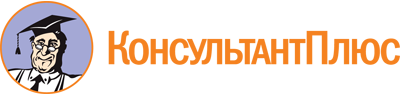 Постановление Правительства РФ от 26.03.2019 N 319
(ред. от 02.06.2022)
"О единой информационной системе жилищного строительства"
(вместе с "Требованиями к технологическим, программным, лингвистическим, правовым и организационным средствам обеспечения пользования единой информационной системой жилищного строительства", "Правилами размещения информации субъектами информации, обязательное размещение которой предусмотрено законодательством Российской Федерации, в единой информационной системе жилищного строительства", "Правилами взаимодействия субъектов информации при использовании ими информационных ресурсов единой информационной системы жилищного строительства, в том числе личных кабинетов", "Правилами хранения и обработки информации, содержащейся в единой информационной системе жилищного строительства", "Правилами взаимодействия единой информационной системы жилищного строительства с инфраструктурой, обеспечивающей информационно-технологическое взаимодействие информационных систем, используемых для предоставления государственных и муниципальных услуг в электронной форме, и взаимодействия иных информационных систем с единой информационной системой жилищного строительства, а также едиными форматами для информационного взаимодействия иных информационных систем с единой информационной системой жилищного строительства")Документ предоставлен КонсультантПлюс

www.consultant.ru

Дата сохранения: 14.04.2023
 Список изменяющих документов(в ред. Постановлений Правительства РФ от 28.08.2019 N 1107,от 18.04.2020 N 552, от 31.12.2020 N 2448, от 14.12.2021 N 2292,от 02.06.2022 N 1013)Список изменяющих документов(в ред. Постановления Правительства РФ от 14.12.2021 N 2292)Список изменяющих документов(в ред. Постановлений Правительства РФ от 28.08.2019 N 1107,от 18.04.2020 N 552, от 31.12.2020 N 2448, от 14.12.2021 N 2292,от 02.06.2022 N 1013)Список изменяющих документов(в ред. Постановлений Правительства РФ от 18.04.2020 N 552,от 31.12.2020 N 2448, от 14.12.2021 N 2292, от 02.06.2022 N 1013)Список изменяющих документов(в ред. Постановления Правительства РФ от 14.12.2021 N 2292)Список изменяющих документов(в ред. Постановлений Правительства РФ от 31.12.2020 N 2448,от 14.12.2021 N 2292)